SESSION 2016CAP AÉRONAUTIQUEOption : AvioniqueÉPREUVE EP1 : Utilisation de la documentation techniqueDOSSIER RÉPONSELe sujet se compose de 9 pages numérotées de 1/9 à 9/9.Dès que le sujet vous est remis, assurez-vous qu’il est completCalculatrice autorisée, conformément à la circulaire 99-186 du 16 novembre 1999.Le dictionnaire bilingue anglais est autoriséLE SUJET EST À RENDRE DANS SON INTÉGRALITÉSUJETObjectif : Le dépannage du feu d’éclairage de navigation gauche.On donne : Un dossier ressource composé d’une documentation technique d’un avion avec des extraits de : Aircraft Maintenance Manual (AMM), Illustrated Parts Catalog (IPC), Aircraft Schematic Manual (ASM), Aircraft Wiring Manual (AWM), Wiring List (WL),Trouble Shooting (TSM).Un dossier réponsesOn demande (dans le temps imparti) au candidat :En vous aidant du dossier ressource, vous devez résoudre l’anomalie électrique suivante.Pour répondre à certaines questions, vous pourrez recopier la réponse en anglais.ProblématiqueLors d’une maintenance sur un avion type Airbus numéro de série 101.Vous consultez le MCDU, un message défaut apparait : «Navigation light Left lamp (7LA) does not come on » Le feu d’éclairage de navigation gauche (7LA) est inopérant.QuestionsVous devez entourer la ou les bonnes réponses aux questions ci-dessous :Les documentations spécifiques électriques utilisées sur avion sont :Aircraft Maintenance Manual 		Aircraft Schematic Manual Aircraft Wiring Manual 			Illustrated Parts Catalog Wiring List 					Trouble Shooting ManualQuelle documentation technique allez-vous consulter pour avoir la référence fabricant (Part number) de ce feu de navigation gauche ?Aircraft Maintenance Manual 		Aircraft Schematic Manual Aircraft Wiring Manual 			Illustrated Parts Catalog Wiring List 					Trouble Shooting ManualCiter les sept systèmes d’éclairages externes de cet avion._______________________________________________________________________________________________________________________________________________________________________________________________________________________________________________________________________________________________________________________________________________________________________________________________________________________________________________________________________________________________________________________________Où sont situés les trois feux de navigation ?___________________________________________________________________________________________________________________________________________________________________________________________________________________________Entourer la bonne réponse aux questions ci-dessous :Le feu de navigation gauche est de couleur : 	Rouge		Verte		BlancLe feu de navigation droit est de couleur : 		Rouge		Verte		Blanc Quel est l’angle en degré de couverture du feu de navigation gauche ?____________________________________________________________________________Entourer sur le Schematic Manual du dossier réponse page 8, les éléments ci-dessous :La Barre Bus		La commande 		La protection		Le feu de navigation gaucheQuelle est la puissance en watt du feu de navigation gauche et sa tension d’alimentation ?Puissance :_________________________	 Tension :______________________________Donner le nom (type) du symbole suivant :			______________________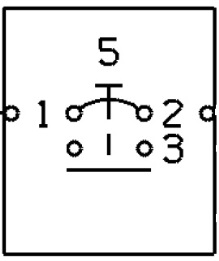 Citer la tension et le type de courant de la B/O (Barre Bus) qui alimente ce feu de   navigation gauche.La tension :______________________		Type de courant :_____________________Citer la référence fabricant (Part Number) des éléments ci-dessous :Le relais :	 Référence fabricant : ___________________________________________L’ampoule : Référence fabricant : _________________________________________Le verre de l’ampoule : Référence fabricant : ________________________________Citer le repère (FIN), la localisation (zone) et la station (STA) dont dépendent les éléments ci-dessous :La commande : Repère (FIN) :____________	Zone :_______________	STA :_____________ La protectionRepère (FIN) :____________	Zone :_______________	STA :_____________Le feu d’éclairage de navigation gaucheRepère (FIN) :____________		Zone :_______________	TA :______________Entourer sur le Zoning and Routing du dossier réponse page 9, la localisation (zone) des éléments ci-dessous :1LA 		7LA 	Citer le numéro du panneau dont dépendent les éléments ci-dessous :La commande : _____________________________________________________La protection :______________________________________________________Le relais : _________________________________________________________Citer la référence fabricant (Part Number) des éléments ci-dessous :450VCa :__________________________________________________________1536VCa :_________________________________________________________A l’aide du dossier ressource page 17, citer l’identification du câble entre les composants suivants : 450VCa et 1536VCa.______________________________________________________________________16a) On vous demande pour ce câble de donner les renseignements suivants.Le numéro de la route :______________________________________________________La longueur :______________________________________________________________La gauge : ________________________________________________________________On vous demande de citer le Part Number des contacts pour les éléments ci-dessous :450VCa : Part Number contact :_______________________________________________1536VCa : Part Number contact :_______________________________________________Le Wiring Manual du dossier réponse page 9, est-il utilisable sur tous les avions ?Entourer la bonne réponse : 		Oui 					Non18a) Justifier votre réponse.________________________________________________________________________________________________________________________________________________________________________________________________________________________Afin de réaliser cette procédure de dépannage suite au message du MCDU :«Navigation light Left lamp (7LA) does not come on » Le feu d’éclairage de navigation gauche (7LA) est inopérant.Quelle documentation technique allez-vous consulter pour résoudre cette anomalie ?___________________________________________________________________________________________Numéro de la tâche (TASK) pour résoudre cette anomalie.___________________________________________________________________________Citer la consigne (la précaution) à respecter avant de déposer ce feu de navigation.______________________________________________________________________________________________________________________________________________________Afin de vérifier la disponibilité des équipements au magasin, lister ci-dessous le nom des équipements susceptibles d’être défectueux. ______________________________________________________________________________________________________________________________________________________Citer la documentation électrique nécessaire pour votre dépannage en précisant son numéro d’ATA.______________________________________________________________________________________________________________________________________________________Après avoir effectué les recommandations de cette tâche, c’était le feu de navigation qui était en défaut, il faut le déposer.        Citer la documentation nécessaire pour effectuer cette dépose en précisant son numéro.______________________________________________________________________________________________________________________________________________________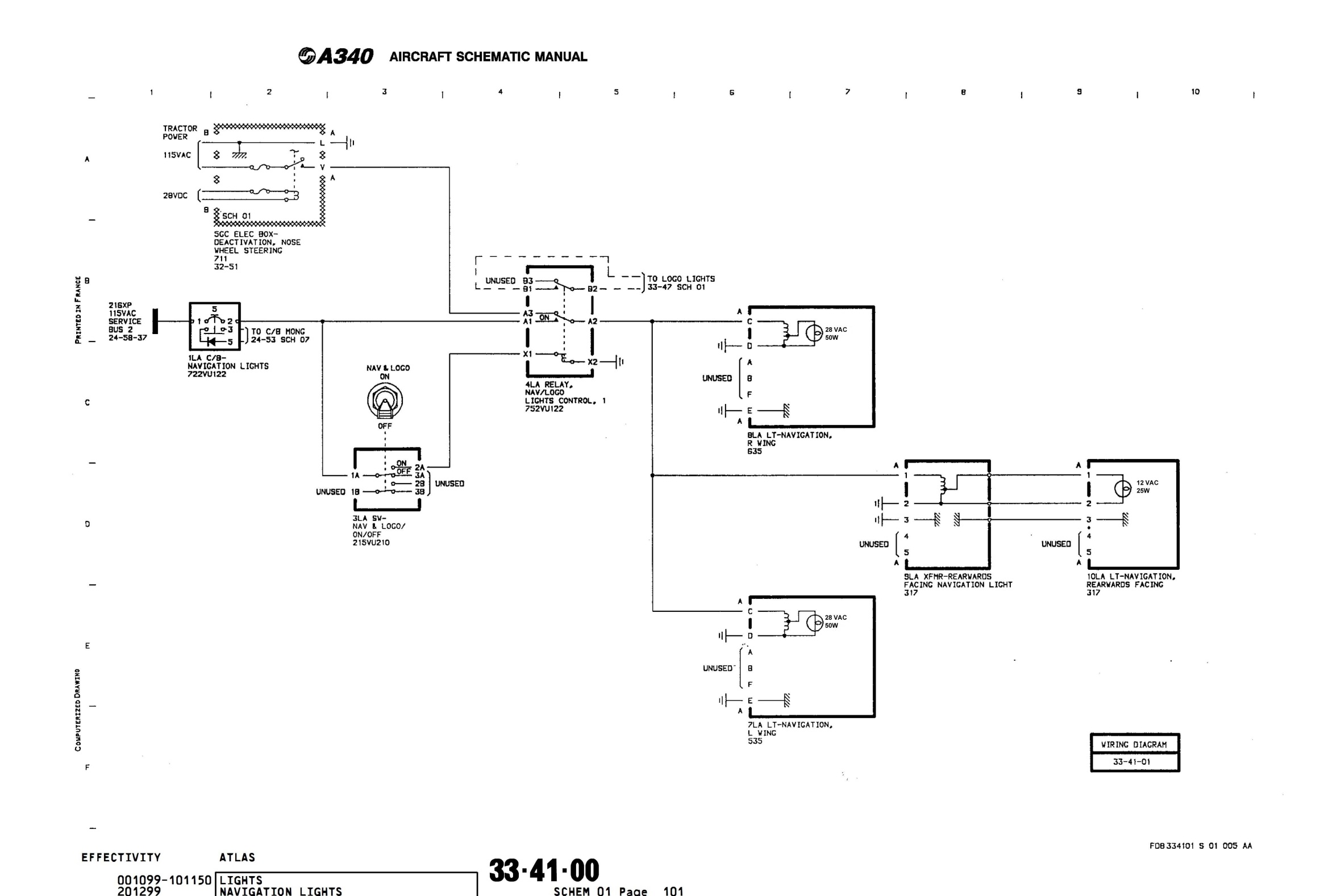 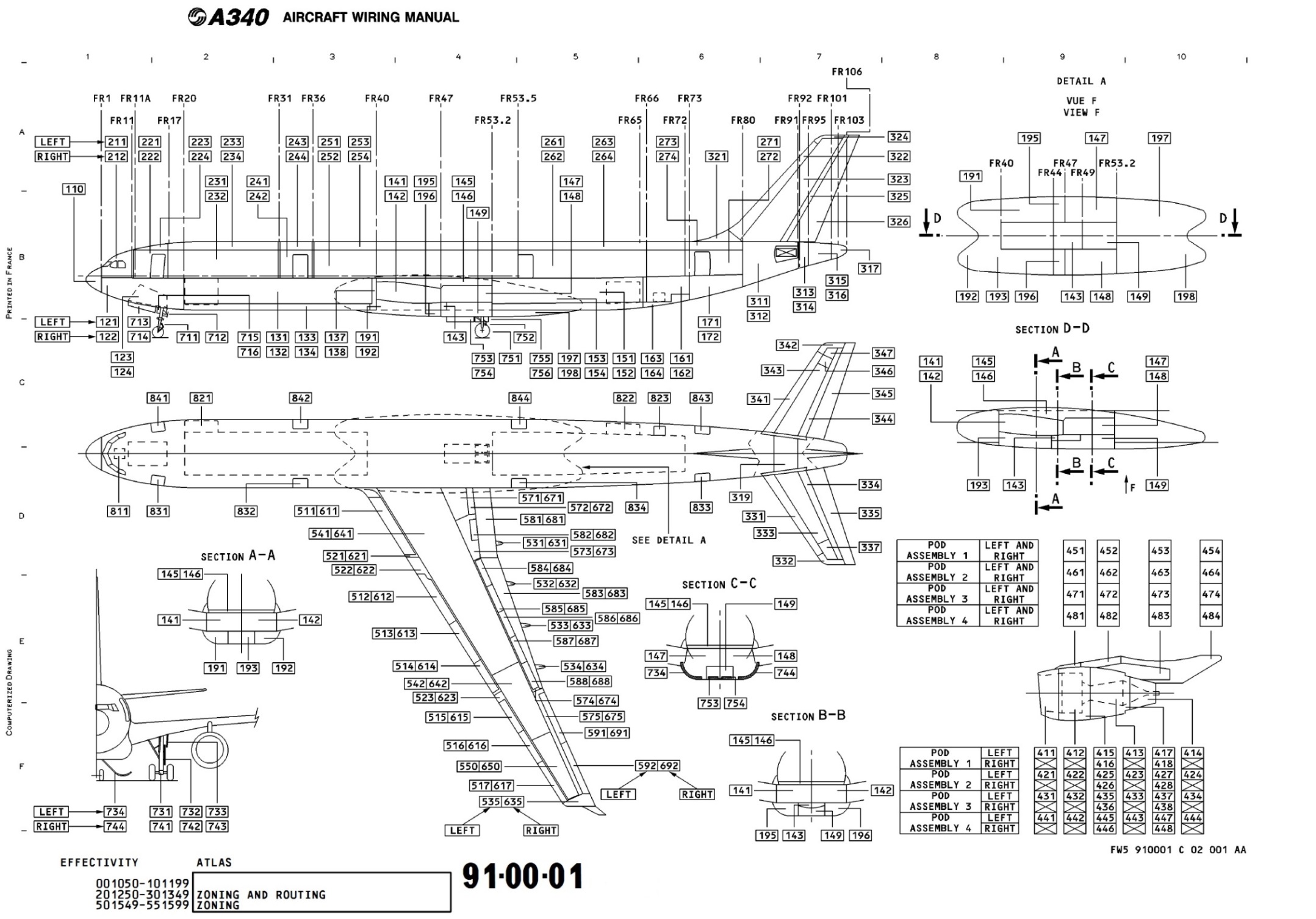 Académie :		Session : Académie :		Session : Examen :	Série :Examen :	Série :Spécialité/option :	Repère de l’épreuve :Spécialité/option :	Repère de l’épreuve :Epreuve/sous épreuve : Epreuve/sous épreuve : NOMNOM(en majuscule, suivi s’il y a lieu, du nom d’épouse)Prénoms :	n° du candidat :   n° du candidat(le numéro est celui qui figure sur la convocation ou liste d’appel)Né(e) le :	(le numéro est celui qui figure sur la convocation ou liste d’appel)   n° du candidat(le numéro est celui qui figure sur la convocation ou liste d’appel)                                              Appréciation du correcteur (uniquement s’il s’agit d’un examen).                                              Appréciation du correcteur (uniquement s’il s’agit d’un examen).Vérification juste de l’applicabilité des documentsQuestions 1, 2, 18, 18a, 19Exhaustivité du repérage des informations nécessaires à l’opérationQuestions 3, 4, 7, 11, 13, 14, 16a, 20Exactitude du décodage des informationsQuestions 5, 6, 8, 9, 10, 12, 15, 16, 17, 21, 22, 23, 24